Najlepsze smartfony do 1500 zł | co Cię najbardziej interesuje?Zapraszamy do skorzystania z naszego zestawienia na najlepsze smartfony do 1500 zł. To dzięki naszemu rankingowi będziecie Państwo mogli ocenić, czy zakupy przez Państwa planowany rzeczywiście jest tym, czego oczekujecie od telefonu i czego w związku z tym szukacie na rynku. Istotną kwestią, która Wam w tym pomoże, jest ocena Waszych możliwości budżetowych.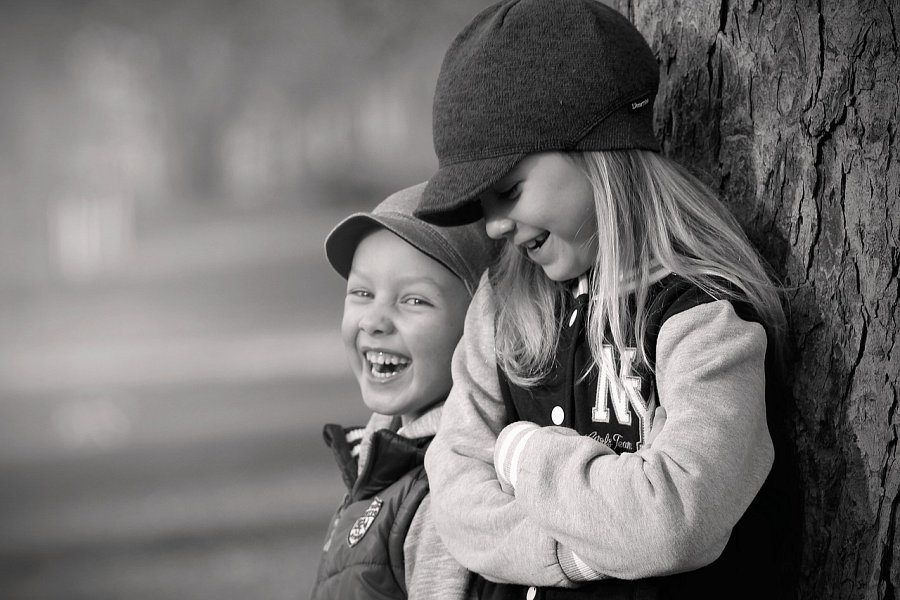 Po tym, jak zostanie ona rzetelnie dokonana, możecie zacząć patrzeć na rankingi takie jak nasz, prezentujące najlepsze smartfony do 1500 zł. Dzięki nim możesz sprawdzić i zobaczyć, w co najlepiej jest w tym momencie zainwestować swoje środki.Najlepsze smartfony do 1500 zł z naszego zestawieniaCo Cię interesuje w smartfonach najbardziej? Czy to, jaki mają wyświetlacz? Czy może to, co ma dla Ciebie największe znaczenie to prędkość, z jaką działa system operacyjny i aplikacje?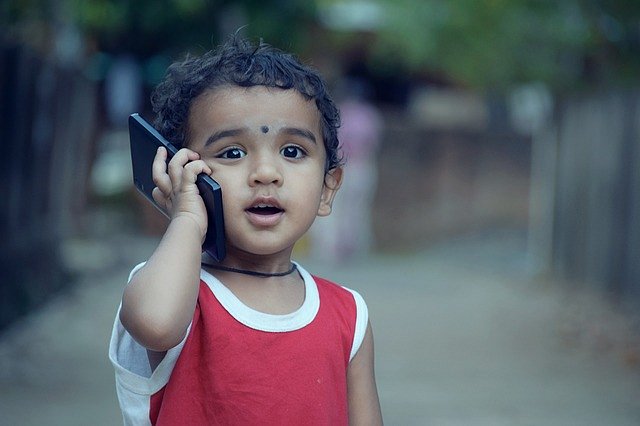 A może chcesz przede wszystkim uchwytywać wspomnienia, przez co tym parametrem, na który spośród wszystkich innych zwracasz największą uwagę, jest aparat fotograficzny i jego możliwości?A zatem...Wszystkie te parametry znajdują się wśród najchętniej poszukiwanych dla miłośników telefonii komórkowej. Zapraszamy do przeglądania naszego rankingu najlepsze smartfony do 1500 zł.